11.1	النظر في التدابير التنظيمية الممكنة لدعم تحديث النظام العالمي للاستغاثة والسلامة في البحر (GMDSS) وتنفيذ الملاحة الإلكترونية، وفقاً للقرار 361 (Rev.WRC-19)؛مقدمةالمسألة A (الفقرة 1 من يقرر):تؤيد إندونيسيا المراجعات المقترح إجراؤها على لوائح الراديو لمعالجة ما يلي:●	حذف الطباعة المباشرة ضيقة النطاق (NBDP) لاتصالات الاستغاثة والسلامة من النظام العالمي للاستغاثة والسلامة في البحر (GMDSS)،●	تنفيذ نظام الاتصال الآلي (ACS) في ترددات الموجات الهكتومترية MF والديكامترية HF باستخدام الاتصال الانتقائي الرقمي (DSC)،●	تنفيذ البيانات الملاحية (NAVDAT) في ترددات الموجات الهكتومترية MF والديكامترية HF بموجب المادة 5 من لوائح الراديو،●	تنفيذ مرسِل البحث والإنقاذ بنظام التعرف التلقائي (AIS-SART) في التذييل 15 للوائح الراديو.فيما يتعلق بالمسألة A، تمت معالجة نطاق التردد MHz 1 646,5-1 645,5 الذي لم يعد يُستخدم حصراً بواسطة المنارات الراديوية للتحديد الساتلي لمواقع الطوارئ (EPIRBs) عن طريق تعديل الرقم 375.5 من لوائح الراديو والجدول 2-15 في التذييل 15 للوائح الراديو.وبالنظر إلى أن المنارات الراديوية للتحديد الساتلي لمواقع الطوارئ (EPIRBs) تُتاح حاليًا على تردد 406 MHz باستخدام الساتل Cospas Sarsat، فإن إندونيسيا تدعم البديل A1 للسماح باستخدام نطاق التردد هذا MHz 1 646,5-1 645,5 مع النظام GMDSS والبديل الثانوي للاتصالات الراديوية البحرية العامة على أساس غير ذي أولي.المسألة C (الفقرة 3 من يقرر):تدعم إندونيسيا الأسلوب C1، مع إدراكها لأهمية النظام GMDSS لأغراض السلامة، في حين يمثل تشغيل الخدمة المتنقلة الساتلية في إندونيسيا أولوية في المستقبل. ولذلك، تقترح إندونيسيا عدم إجراء أي تغيير (NOC) على لوائح الراديو وتلغي الفقرة 3 من القرار 361 (Rev.WRC-19)مقترحات بشأن المسألة A (الفقرة 1 من يقرر):المـادة 5توزيع نطاقات الترددالقسم IV  -  جدول توزيع نطاقات التردد
(انظر الرقم 1.2)MOD	INS/117A11/1#1682375.5	نطاق MHz 1 646,5-1 645,5  الأسباب:	إن نطاق التردد MHz 1 646,5-1 645,5 تستخدمه المنارات الراديوية الساتلية لتحديد مواقع الطوارئ (EPIRB) العاملة في النطاق GHz 1,6 ولكن هذا النطاق سُحب. وسيظل النطاق MHz 1 غير مستعمل ما لم يُحدَّث الاستعمال المسموح به لهذا النطاق. وتوسيع استخدامه المسموح به ليشمل الاستخدام الأعم للاستغاثة والطوارئ والسلامة سيدعم سلامة البحارة والسفن. ويمكن أيضاً، لتحسين فعالية استخدام هذا النطاق، استخدام اتصالات غير ذات صلة بالاستغاثة بدون أولوية من المحطات الأرضية التي تدعم اتصالات الاستغاثة والطوارئ والسلامة في هذا النطاق.المـادة 19تعرف هوية المحطاتالقسم I  -  أحكام عامةMOD	INS/117A11/2#168511.19		(5	إن جميع الإرسالات الصادرة عن منارات راديوية للتحديد الساتلي لمواقع الطوارئ تعمل في النطاق MHz 406,1-406، يجب عليها أن تحمل إشارات تعرف الهوية.مقترحات بشأن المسألة C (الفقرة 3 من يقرر):NOC	INS/117A11/3#1776الموادNOC	INS/117A11/4#1777التذييلاتSUP	INS/117A11/5#1773القرار 361 (REV.WRC-19)النظر في إمكانية تطبيق تدابير تنظيمية من أجل دعم تحديث
النظام العالمي للاستغاثة والسلامة في البحر وتنفيذ الملاحة الإلكترونيةــــــــــــــــــــــــــــــــــــــــــــــــــــــــــــــــــــــــــــــــــــــــــــــــ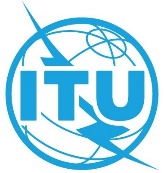 المؤتمر العالمي للاتصالات الراديوية (WRC-23)دبي، 20 نوفمبر – 15 ديسمبر 2023المؤتمر العالمي للاتصالات الراديوية (WRC-23)دبي، 20 نوفمبر – 15 ديسمبر 2023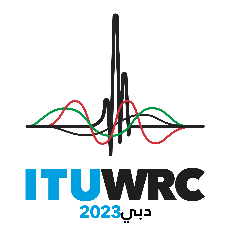 الجلسة العامةالجلسة العامةالإضافة 11
للوثيقة 117-Aالإضافة 11
للوثيقة 117-A30 أكتوبر 202330 أكتوبر 2023الأصل: بالإنكليزيةالأصل: بالإنكليزيةجمهورية إندونيسياجمهورية إندونيسياجمهورية إندونيسياجمهورية إندونيسيامقترحات بشأن أعمال المؤتمرمقترحات بشأن أعمال المؤتمرمقترحات بشأن أعمال المؤتمرمقترحات بشأن أعمال المؤتمربند جدول الأعمال 11.1بند جدول الأعمال 11.1بند جدول الأعمال 11.1بند جدول الأعمال 11.1